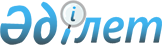 Қазақстан Республикасы Ұлттық Банкінің басқармасындағы Қазақстан Республикасы Үкіметінің өкілдері туралыҚазақстан Республикасы Үкіметінің қаулысы 1999 жылғы 5 қараша N 1661      Қазақстан Республикасының Үкіметі қаулы етеді:

      1. Ескерту. 1-тармақ өзгерді - ҚР Үкіметінің 2000.12.29. N 1943 қаулысымен. P001943_      Ескерту. 1-тармақ өзгерді - ҚР Үкіметінің 2002.02.05. N 165  қаулысымен. P020165_      Ескерту. 1-тармақ алып тасталды - ҚР Үкіметінің 2002.09.20. N 1042 P021042_ қаулысымен.      2. Мыналардың күші жойылды деп танылсын:

      1) "Қазақстан Республикасының Ұлттық Банкі Басқармасындағы Қазақстан Республикасы Үкіметінің өкілдері туралы" Қазақстан Республикасы Үкіметінің 1998 жылғы 24 маусымдағы N 591 P980591_  қаулысы;

      2) "Қазақстан Республикасының Ұлттық Банкі Басқармасындағы Қазақстан Республикасы Үкіметінің өкілдері туралы" Қазақстан Республикасы Үкіметінің 1999 жылғы 5 ақпандағы N 97 P990097_  қаулысы.

      3. Осы қаулы қол қойылған күнінен бастап күшіне енеді.      Қазақстан Республикасының

      Премьер-Министрі      Оқығандар:

      Қобдалиева Н.М.

      Орынбекова Д.К.
					© 2012. Қазақстан Республикасы Әділет министрлігінің «Қазақстан Республикасының Заңнама және құқықтық ақпарат институты» ШЖҚ РМК
				